بتاريخ : الأربعاء 12 نونبر 2021 على الساعة العاشرة صباحا بمقر الجماعة، عقد مجلس جماعة طانطان  دورة استثنائية تحت الرئاسة الفعلية للسيد حبيب لومان رئيس المجلس ، بحضور السيد الغازي دنيالي باشا مدينة طانطان بالنيابة بصفته ممثلا لعامل الإقليم.وقد حضر أشغال هذه الدورة 26 عضوا من أصل 31 المزاولين مهامهم بمجلس الجماعة وهم السادة و السيدات:   تغيب بعذر  - و صوت المجلس بالإجماع على قبوله - السادة و السيدة:   تغيب بدون عــــــــــــــــــــــذر :    لا  أحــــــــــد   الأعضاء الشاغرة مناصبهــم :   لا  أحــــــــــد.   كما حضر بصفة استشارية السادة و السيدة:و بعد التأكد من اكتمال النصاب القانوني، افتتح السيد رئيس المجلس أشغال هذه الدورة بكلمة قال فيها :     السيد باشا مدينة طانطان ممثل عامل الإقليم     السيدات و السادة المستشارين أعضاء مجلس الجماعة     السادة ممثلي المصالح الخارجية     السادة ممثلي وسائل الإعلام     أيها الحضور الكريم:بناء على مقتضيات الظهير الشريف رقم 1.15.85 صادر في 20 من رمضان 1436      ( 07 يوليوز 2015 ) بتنفيذ القانون التنظيمي رقم 113.14 المتعلق بالجماعات، و خصوصا المادة  37 منه.بناء رسالة السيد عامل الإقليم عدد: 1900 بتاريخ: 08 نونبر 2021.يجتمع اليوم  مجلسنا الموقر  في إطار هذه الدورة الاستثنائية التي تنعقد بطلب من السيد عامل الاقليم.  بداية أشكر السادة الحاضرين على تلبية الدعوة للحضور و خصوصا السادة ممثلي المصالح الخارجية. و كما يعلم السادة الأعضاء فإن هناك بعض الإجراءات الأساسية لابد من احترامها عند افتتاح كل دورة و هي : ضبط الحضور  و الغياب ( الإعلان عن أسماء الأعضاء المتغيبين  + مصادقة المجلس على قبول عذر الغياب )تقديم ملخص مقررات الدورة السابقة.و فيما يخص ملخص مقررات الدورة السابقة ( الدورة الاستثنائية  المنعقدة بتاريخ 03 نونبر 2021) فهي كالآتي:و بالنسبة لجدول أعمال هذه الدورة فهو يتضمن النقطتين التاليتين:و سنمر الآن بحول الله و قوته إلى التداول في النقطة الاولى.        توقيع رئيس المجلس                                                                                                                        توقيع كاتب المجلسبداية تناول الكلمة السيد رئيس المجلس فقال : " بالنسبة لهذه النقطة فلا اختلاف على أن قطاع النظافة من التحديات الكبيرة التي تواجهها جميع المجالس بأغلب مدن المملكة. مما جعل بعضها يلجأ الى التدبير المفوض لهذا القطاع بالتعاقد مع شركات مختصة. لكننا بالمجلس الحالي لا زلنا مقتنعين في الوقت الراهن بإمكانية تدبير هذا القطاع الى حين التعاقد مع شركة منخصصة في تدبير النفايات. و وعيا من المجلس بهذا التحدي، و بعد التنسيق مع السيد رئيس جماعة الوطية في شأن استغلال جماعة طانطان للمطرح الموجود هناك الى حين خلق مطرح مراقب بين جماعات الاقليم، و بعد التشاور مع المشرفين على مصلحة النظافة سواء تعلق الأمر ببعض أعضاء المجلس السابقين و الحاليين و موظفين، كان لا بد من اتخاذ المبادرة و الاقدام على أصعب تحدي و هو البحث عن التمويل و الشركاء لتوفير الاليات، خصوصا و ان المجالس المنتخبة في بداية مشوارها لتسيير الشأن المحلي. و بفضل الله و بوجود مؤسسات مواطنة ، و بمآزرة من السلطة الاقليمية، تم ابرام الاتفاقية المعروضة اليوم على انظار مجلسنا الموقر"في البداية تناول الكلمة السيد عبد الخالق الكوخ فنبه الى أنه مرار طالب بأن ترفق الوثائق ذات الصلة بالنقطة المدرجة بجدول الاعمال مع الاستدعاء حتى عبر الواتساب و ذلك حتى يتمكن السادة الاعضاء من الاطلاع عليها، و من ثم ربح الوقت و تركيز المداخلات.و في معرض تعقيبه أوضح السيد رئيس المجلس أن الاكراه بخصوص هذه الدورة انها جاءت بسرعة و الاتفاقية لم تصل لمصالح الجماعة إلا متاخرة، و من حرص المكتب على استغلال الوقت و التسريع بهذا الملف تم ارسال فقط الاستدعاء. و اليوم يتم توزيع ال اتفاقية على السادة الاعضاء و قد صيغت باللغة الفرنسية و اجتهدت مديرية المصالح في ترجمتها للغة العربية للاستئناسبعد ذلك تدخل السيد محمد شرفي فطالب بدورة بمد السادة اعضاء المجلس بالوثائق ذات الصلة بنقط الدورة تنفيذا لمقتضيات المادة 35 من القانون التنظيمي رقم 113.14 المتعلق بالجماعات. و بخصوص النقطة المعروضة للتداول فلا خلاف على ان آليات النظافة أغلبها صار متهالكا لكن التساؤل هو أين وصل ملف التدبير المفوض لقطاع النظافة الذي صادق عليه المجلس السابق و توقف بسبب ظرفية الانتخابات.؟ و هل ستعطى هذه الآليات الجديدة للجهة التي ستشرف على تدبير القطاع؟ . و بالنسبة للترجمة للغة العربية فيها اغلاط من قبيل ان اسم الجماعة هو الجماعة الترابية و ليس الجماعة الحضرية.و في معرض تعقيبه اوضح السيد رئيس المجلس أن ملف التدبير المفوض الذي خصص له مبلغ 17 مليون درهم لم توقفه الانتخابات لكن تم إلغاؤه و توقف بصفة نهائية، لكن مستقبلا سيعمل المجلس الحالي على إحياء ذلك الملف.بعد ذلك أضاف انه مادام ليس هناك من طالب للتدخل فسيمر المجلس الى التصويت العلني على الاتفاقية، ثم طلب من السيد كاتب المجلس تولي ضبط عملية التصويت.إن مجلس جماعة طانطان المجتمع في إطار أشغال الدورة الاستثنائية   المنعقدة بتاريخ: الجمعة  12 نونبر  2021 على الساعة العاشرة صباحا بقاعة الاجتماعات بجماعة طانطان.وطبقا لمقتضيات القانون التنظيمي رقم 113.14 المتعلق بالجماعات.وبعد دراسة المجلس للنقطة المتعلقة ب: التداول و المصادقة على اتفاقية شراكة لاقتناء آليات لمرفق النظافة لفائدة جماعة طانطان. وبعد اللجوء إلى عملية التصويت العلني .و حيث أن عملية التصويت أسفرت على ما يلي:عدد الأعضاء الحاضرين أثناء عملية التصويت 21 عضوا و هم السادة و السيدات: عدد الأصـــوات المعبر عنها : 21 صوتاعدد الأعضاء الموافقيـــــن : 21 عضوا .عدد الأعضاء الرافضيــــن : لا أحـــد.عدد الأعضاء الممتنعيـن عن التصويت: لا أحد. صادق مجلس جماعة طانطان بإجماع أعضائه الحاضرين على اتفاقية شراكة لاقتناء آليات لمرفق النظافة لفائدة جماعة طانطان، بصيغتها التالية :Entre les soussignés :L’agence pour la promotion et le développement économique et social des provinces du sud du royaume, représentée par Monsieur Jabran REKLAOUI, en sa qualité de Directeur Général ; Ci-après dénommée « L’Agence du Sud »La province DE TANATN, représentée par Monsieur Abdellatif CHADALI en sa qualité de Gouverneur,Ci-après dénommée « la Province»La commune urbaine DE TANTAN, représentée par Monsieur Habib LOUAMANE, en sa qualité de Président ;  Ci-après dénommée « La Commune de TanTan »Il est préalablement exposé ce qui suit :Vu le Dahir portant loi n°1-75-168 du 25 safar 1397 (15 février 1977) relatif aux attributions du Gouverneur tel qu’il a été modifié et complété par le Dahir portant loi n° 1-93-293 du 19 rabia II 1414 (6 octobre 1993) ;Vu la Loi n°61-02 portant ratification du Décret-Loi n°2-02-645 du 2 rejeb 1423 (10 septembre 2002) portant création de l’Agence pour la Promotion et le Développement Economique et Social des Provinces du Sud du Royaume, promulguée par le Dahir n°1-03-26 du 20 moharrem 1424 (24 mars 2003) et notamment l’article 3 alinéa 4 dudit Décret-Loi relatif au suivi et à la mise en œuvre de projets de développement pour le compte de l’Etat et des collectivités locales ;Vu le Dahir n° 1-15-85 du 20 Ramadan 1436 (7 juillet 2015) portant promulgation de la  loi organique n° 14-113 relative aux communes ;Considérant les missions assignées à l’Agence du Sud en matière de développement économique et social dans les provinces du Sud du Royaume.Considérant la volonté des parties d’œuvrer ensemble à l’acquisition du matériel roulant nécessaire à la bonne gestion du service public local dans la commune de Tan tan. Il a été convenu et arrêté ce qui suit :article 1 : objet de la conventionLa présente convention a pour objet de définir les modalités de partenariat entre les signataires, pour l’acquisition du matériel roulant au profit de la ville de Tan Tan.article 2 : consistance Le projet, objet de la présente convention, consiste notamment à l’acquisition au profit de la commune de Tantan de matériel roulant notamment :Camions équipés d’une Benne tasseuse ;Camions équipés d’une Benne balayeuse ;Camions Bennes ;Camion nacelle télescopique ;Des Pick up ;……........…article 3 : cout du projet et modalités de financementLe coût global du projet, objet de la présente convention s’élève à Douze millions de dirhams (12 000 000 DH).L’Agence du Sud participe à hauteur de Dix millions de dirhams (10 MDH) ;La Commune de TanTan participe à hauteur de Deux millions de dirhams (02 MDH)( Via une dotation du produit de TVA accordée par la DGCT) L’Agence procédera au versement de sa contribution, soit un Dix millions de dirhams (10 000 000 DH) sur le compte ouvert au nom de la commune de Tantan à la trésorerie provincial de Tantan au titre de l’année 2022.Article 4 : Compte de gestion Il sera tenu dans les livres de la commune, un compte relatif aux projets, objet de la présente, qui prendra en charge la totalité des recettes et des dépenses. Ce compte enregistrera :Au crédit :les versements décrits à l’article 3 de la présente convention ;les recettes éventuelles de toute nature.Au débit :les dépenses relatives à l’exécution de la présente convention ;toutes autres dépenses nécessaires à la réalisation du programme, dûment autorisées.article 5 : missions des partenaires L’Agence du Sud :Pour la réalisation du programme, objet de la présente convention, la mission de l’Agence du Sud consiste notamment à :Contribuer au financement de la prestation, objet de la présente convention, selon les modalités visées à l’article 3 de la présente ;appuyer, d’une manière générale, la mise en œuvre de ce projet par toutes démarches nécessaires.La Commune :Pour la réalisation de la prestation, objet de la présente convention, la mission de la Commune consiste notamment à :Contribuer au financement de la prestation, objet de la présente convention, selon les modalités visées à l’article 3 de la présente ;identifier et lancer les opérations nécessaires;liquider les sommes dues aux prestataires ;Pron      oncer les réceptions éventuelles des opérations lancées :Etablir et transmettre un rapport détaillé relatif à l’emploi de l’appui financier de l’Agence du Sud :faciliter l’obtention de toutes autorisations administratives et de tous documents nécessaires à l’exécution du programme, objet de la présenteappuyer, d’une manière générale, la mise en œuvre de ce projet par toutes démarches nécessaires.article 6: Durée de la conventionLa présente n’est exécutoire qu’à partir de la date de sa signature et prend fin à l’achèvement de l’ensemble des actions.article 7 : Modalités de  modification de la conventionLes modifications éventuelles de la présente convention s’effectueront par voie d’avenant, à la demande de l’une des parties contractantes.article 8 : règlement des litigesTout litige résultant de l’interprétation ou de l’exécution de la présente convention sera, faute d’accord amiable, soumis à l’arbitrage de Monsieur le Chef du Gouvernement.article  9 : élection de domicilePour l'exécution de la présente, les parties font élection de domicile à leurs sièges respectifs.article10: disposition  particulièreLa présente convention est faite en Quatre exemplaires originaux.Fait à ……………….., le ……………CONVENTION DE PARTENARIAT POUR l’acquisition du matériel roulant AU PROFIT DE LA VILLE DE TANTAN        توقيع رئيس المجلس                                                                                                    توقيع كاتب المجلسبداية تناول الكلمة السيد رئيس المجلس فقال : " بالنسبة هذه النقطة تتعلق ب 17 ملعب أعطتها وزارة الشباب و الرياضة لاقليم طانطان منها 06 ملاعب لجماعة طانطان و 03 ملاعب لجماعة الوطية و باقي الجماعات ملعبين، و هي اتفاقية قديمة ربما تم تناسيها، و اليوم المجلس الحالي يريد إحياءها خصوصا وأنها لن تكلف الجماعة أي اعتماد مالي بل فقط توفير الآوعية العقارية. أما الالتزام المالي لانجاز هذه المشاريع فقد تكلفت به وزارة الشباب و الرياضة.و لهذه الغاية فقد تم اختار الاوعية العقارية التالية لتخصيصها لملاعب القرب:تجزئة رياض السلام : محاذي لمدرسة رياض السلامحي المسجد الكبير : محاذي لمدرسة الوحدةحي المسيرة : تجزئة الوفا2 ( دور العودة)حي تيكريا : بالقرب من القنطرة حي الشيخ عبداتي وراء إعدادية السلام حي النهضة بالقرب من الثكنة العسكرية و ساحة النهضة"بداية تناول الكلمة السيد عبداتي ابلاغ فثمن الخطوة على أقدم عليها المجلس بعقد اتفاقية الشراكة المتعلقة بآليات النظافة. و بالنسبة لملاعب القرب فقد طلب من المجلس الرجوع الى محاضر اللجنة المحلية للتنمية البشرية القديمة التي كان قد حضر اجتماعاتها و حينها تم  تحديد  11 منطقة مخصصة لانجاز  ملاعب القرب روعيت فيها عدالة مجالية. و اليوم فهو ينبه المجلس الى عدم السقوط في نزاع مع الخواص او املاك الدولة بالنسبة للأوعية المقترح تخصيصها لملاعب القرب حتى لا يفشل هذا المشروع، بمعنى ضرورة ان يكون الاختيار موفقا و بحكمة بدون التعدي على املاك الخواص.بعد ذلك تدخل السيد عبد الخالق الكوخ فأشار إلى ان المجلس مقبل على دراسة تصميم التهيئة و  يجب أن يراعي  و يؤخذ بعين الاعتبار اختيار هذه الأماكن بالتصميم حتى لا تقع مشاكل بوثائق التعمير . و بخصوص تجزئة رياض السلام يجب ان يؤخذ بعين الاعتبار الحقوق العينية و مخصصات التعليم، الصحة، الرياضة و الامن ، ثم ان الوعاء العقاري المخصص لملعب القرب  يجب أن يكون قريب للساكنة. كما يجب ايضا مرعاة العدالة المجالية في توزيع ملاعب القرب بالجماعة، كما يجب التنبيه الى ان الوعاء المخصص لملعب القرب قرب القنطرة يوجد على  منشأة فنية تحت ارضية تابعة للمكتب الوطني للماء تستغل لدفع الماء و يستحسن تغيير ذلك المكان. هناك ايضا مناطق قرب الثكنة العسكرية و الحي العسكري تم وضع اليد عليها من طرف مصالح الجيش الملكي،  و على المجلس الاستفادة منها  من خلال خلق خلية يوكل اليها الحفاظ على عقار الجماعة .بعد ذلك تدخل السيد محمد شرفي فتساءل عن تقرير لجنة المرافق لأن هذه النقطة كان يجب ان تعرض عليها،و بالنسبة للأوعية العقارية بالجماعة فقد استنفذت فهل الاماكن التي تم تحديدها هي للخواص ام هي فارغة؟ . كما اكد ان الجميع يتفق على أهمية التنشيط الرياضي لكن لا يجب أن يكون على حساب ممتلكات الخواص.بعد ذلك تدخل السيد عبد الفتاح بولون فأكد على  أن الرغبة في الاسراع بانجاز محضر الدورة لا يقل اهمية عن مناقشة السادة المنتخبين و تضمينها المحضر ، على اعتبار ان هذا الأخير بمثابة مرجع يمكن الرجوع إليه في المستقبل. و الاشارة الاساسية هي ضرورة توسيع المدار الحضري لطانطان و من  المفروض إعادة النظر في تقسيم الوعاء العقاري للإقليم.بعد ذلك تدخل السيد ماء العنين أعبيد فأوضح ما يلي: الاتفاقية تضم 17 ملعبا بطانطان مخصصة للعالم القروي والشبه احضري. وبالاجتماع الذي تقرر فيه تحديد الاماكن تم الاتفاق على ان تكون هذه الاماكن بالأحياء الهامشية بجماعة طانطان   لإعطائها صفة الشبه حضرية.  لهذا فإن العدالة المجالية كان يمكن الحديث عنها لو أن الملاعب كانت مخصصة للأماكن الحضرية.لجوء وزارة الشباب و الرياضة الى المجالس الاقليمية هو بمثابة بوابة للحصول على القرض من صندوق التجهيز الجماعي و وزارة الشباب ستؤدي الدفعات .بعد ذلك تدخل السيد مولاي الكيروف فتطرق لما يلي:اعتبار الخطوة التي خطاها المجلس للتعامل مع وكالة الجنوب  هي مكسب كبير لأنها تعتبر شريكا كبيرا،  و داعما مهما. و لعل حصول المجلس على 10 مليون درهم في هذه المدة الوجيزة لولايته مؤشر ايجابي يجب الحفاظ عليه.الوعي بضرورة وضع اليد للمجلس مع الشركاء الكبار حتى يتمكن من تجاوز العديد من النقط السوداء في تسيير الشأن المحليبعد ذلك تدخل السيد الطيب ابا حنيني فأوضح ان 04 اوعية عقارية من أصل 06 توجد بتجزئات سكنية التي يكون فيها أصلا وعاء عقاري خاص بالملاعب و هي حي النهضة، الوفاء1 بالحي الجديد و الوفاء2 بحي المسيرة و رياض السلام، و بقي اختيار مكانين و تم اختيار مكان قرب اعدادية السلام و بحي تيكريا، بمعنى أنه تم احترام مبدأ العدالة المجالية.بعد ذلك تدخل السيد الطيب صياد فأكد على ان هذا المشروع يشكل قيمة اضافية للجماعة و سيزيدها ما كان ينقصها و هو الخصاص المهول في ملاعب القرب. و بالنسبة للأوعية العقارية فيجب استغلال تواجد السيد المدير الجهوي لاملاك الدولة لتوضيح مسألة تخصيص الأوعية و هل فيها تكلفة مالية على الجماعة أم تتحملها وزارة الشباب و الرياضة.بعد ذلك تناول الكلمة السيد بن داود عمر المدير الجهوي لأملاك الدولة فشكر المجلس على دعوته للمشاركة في مناقشة هذه النقطة، و أضاف أنه من خلال تدخلات السادة اعضاء المجلس فهم انهم يظنون ان المشروع لن يكلف الجماعة اي إلتزام مالي، و من المعلوم لديه ان الاتفاقيات بين وزارة الشباب و الرياضة و الجماعات لبناء الملاعب تلتزم فيها الجماعات بتوفير الوعاء العقاري، و بجماعة طانطان – حسب علمه- أن الجماعة لا تملك أي وعاء عقاري، فكله إما للخواص او لأملاك الدولة. لذا من المفروض على مجلس الجماعة اقتناء الأوعية لوضعها رهن اشارة وزارة الشباب و الرياضة، لهذا فالمجلس مطالب بالتفكير في توفير اعتماد لاقتناء هذه الاوعية العقارية او كرائها ، و املاك الدولة على استعداد لمواكبة هذا الاقتناء.بعد ذلك تدخل السيد عبد الفتاح بولون فاستغرب كيف ان املاك الدولة صارت تنصب نفسها مالكة للعقار بجماعة طانطان في الوقت الذي تم استدعاؤها للتوضيح و التوجيه.  و بالنسبة لثمن الأرض لدى الاملاك المخزنية فيجب ان تمر بثمن رمزي للجماعة. و موضوع علاقة الاملاك المخزنية بأرض جماعة طانطان يجب ان يناقش بشكل رسمي و جدي.بعد ذلك تدخل السيد رئيس المجلس فأكد على في الدورة اللاحقة أو خلال اجتماع لجنة دائمة سيتم استدعاء المدير الجهوي لأملاك الدولة و الجلوس معه للنقاش.  و بالنسبة للسرعة التي مرت فيها اطوار هذه الدورة فهي مرتبطة بضيق الوقت و ضرورة انجاز محضر مصادقة المجلس على الاتفاقية و ارساله للسلطة ، و هذه السرعة الهدف منها الاسراع بإخراج هذه المشاريع للوجود. ثم أضاف أنه مادام ليس هناك من طالب للكلمة فسيمر المجلس الى التصويت العلني على الاوعية العقارية المخصصة لبناء ملاعب القرب بجماعة طانطانإن مجلس جماعة طانطان المجتمع في إطار أشغال الدورة الاستثنائية   المنعقدة بتاريخ: الجمعة  12 نونبر  2021 على الساعة العاشرة صباحا بقاعة الاجتماعات بجماعة طانطان.وطبقا لمقتضيات القانون التنظيمي رقم 113.14 المتعلق بالجماعات.وبعد دراسة المجلس للنقطة المتعلقة ب: التداول و المصادقة على تخصيص الأوعية العقارية لانجاز ملاعب القرب للرياضات المتعددة بالجماعة و وضعها رهن إشارة وزارة الثقافة و الشباب و الرياضة. وبعد اللجوء إلى عملية التصويت العلني .و حيث أن عملية التصويت أسفرت على ما يلي:عدد الأعضاء الحاضرين أثناء عملية التصويت 20 عضوا و هم السادة و السيدات: عدد الأصـــوات المعبر عنها : 20 صوتاعدد الأعضاء الموافقيـــــن : 20 عضوا .عدد الأعضاء الرافضيــــن : لا أحـــد.عدد الأعضاء الممتنعيـن عن التصويت: لا أحد. صادق مجلس جماعة طانطان بإجماع أعضائه الحاضرين على تخصيص الاوعية العقارية التالية لانجاز ملاعب القرب للرياضات المتعددة بالجماعة و وضعها رهن إشارة وزارة الثقافة و الشباب و الرياضة: وعاء عقاري بتجزئة رياض السلام : قرب المدرسة الابتدائية رياض السلام.وعاء عقاري بحي المسجد الكبيـــــر: محاذي لمدرسة الوحدة.وعاء عقاري بحي المسيــــــــــــــرة:  تجزئة الوفا 2 ( دور العودة ).وعاء عقاري بحي تيكريــــــــــــــــا : بالقرب من القنطرة. وعاء عقاري بحي الشيخ عبداتــــي: وراء إعدادية السلام. وعاء عقاري بحي النهضــــــــــــــة: بالقرب من الثكنة العسكرية و ساحة النهضة.   توقيع رئيس المجلس                                                                                                                        توقيع كاتب المجلسبرقية مرفوعة الى الديوان المالكيالقصر الملكي العامر – الرباط   على إثر اختتام أشغال الدورة الاستثنائية للمجلس الجماعي لطانطان ، المنعقدة بتاريخ 12 نونبر 2021 يتشرف  رئيس المجلس أصالة عن نفسه ونيابة عن كافة أعضاء المجلس الجماعي بصفة خاصة،وسكان مدينة طانطان بصفة عامة ، ان يتقدم الى المقام العالي بالله باسمى فروض الطاعة والولاء وتجديد آواصر البيعة والوفاء والتعلق بأهداب العرش العلوي المجيد ، والجالس عليه مولانا صاحب الجلالة والمهابة الملك محمد السادس أدام الله عزه ونصره.مـــــــــــــــولاي   ان سكان مدينة طانطان ، كباقي سكان مملكتكم السعيدة ، وهم في غمرة الاستعداد للاحتفال بالذكـرى 65 لعيد الاستقلال المجيد، والذي يمثل أحد المنعطفات التاريخية التي طبعت مسار المملكة وجسدت أسمى معاني التآزر والثبات في سبيل الحرية والكرامة ، ولما تجسده من روح الكفاح الوطني والتضحية في سبيل الوطــن، ليعربون لجلالتكم عن تشبثهم الدائم والمتين بأهداب عرش أجدادكم الميامين، معتزين بجهود التنمية التي تحققت ولازالت تحقق على يديكم الكريمتين بفضل سياستكم الرشيدة وتوجهاتكم السامية، من أجل بناء مغرب قوي ، مغرب الحكامة الجيدة ، ومغرب الديمقراطية و حقوق الإنسان ، ويعبرون لجلالتكم عن التعبئة المستمرة تحت القيادة الحكيمة والمتبصرة لجلالتكم  في سبيل صيانة الوحدة الترابية ، في ظل السيادة الوطنية وتثبيت المكاسب الوطنية ، ومواصلة الأوراش الاقتصادية و الاجتماعية بموازاة مع الإصلاحات السياسية والمؤسساتية المفتوحة عبر التراب الوطني ، وعلى امتداد الأقاليم الجنوبية التي تشهد طفرة نوعية في سياق التنمية الشاملة والمستدامة ، بكل أبعادها الاقتصادية والاجتماعية والثقافية والبشرية.كما  نثمن يا مولاي مضامين خطابكم السامي بمناسبة ذكرى المسيرة الخضراء المظفرة والذي أكدتم من خلاله ان مغربية الصحراء حقيقة ثابتة ولا تفاوض حولها ، وذكرتم بالمكاسب الدبلوماسية المهمة التي تحققت مبرزين ان هذه الدينامية لن تتوقف.مـــــــــــــــولاي اننا نغتنم هذه الفرصة ، لنرفع إلى مقامكم العالي بالله ، آيات الولاء والوفاء والإخلاص، متمنيين لجلالتكم موفور الصحة والعافية ، والسعادة وطول العمر، وأن يبارك الله جهودكم لتحققوا  للشعب المغربي كل ما يصبو إليه، من تقدم وازدهار تحت قيادتكم الرشيدة ، وأن يقر عينكم بصاحب السمو الملكي ولي العهد الأمير الجليل مولاي الحسن، وبصاحبة السمو الملكي الأميرة الجليلة للاخديجة، وأن يشد أزركم بصنوكم السعيد صاحب السمو الملكي الأمير الجليل  مولاي رشيد، وبسائر أفراد الأسرة الملكية الشريفة .                     إنه سميـع مجيب وبالإجابة جديـــر، و السلام على المقام العالي بالله                                                             امضاء : خادم الأعتاب الشريفة                                                                    حبيب لومان                                                              رئيس مجلس جماعة طانطانر .تالاسم الكاملالصفةر.تالاسم الكاملالصفة01حبيب الومانرئيس مجلس الجماعة12حدية بوعمودعضو المجلس02هشام بيتاحالنائب الاول للرئيس13فاطمتو أيوبعضو المجلس03مولاي الكيروف النائب الثاني للرئيس14سمية كاشعضو المجلس04البشير ابركانالنائب الثالث للرئيس15عبد الفتاح بولونعضو المجلس05الطيب صيادالنائب الرابع للرئيس16محمد شرفيعضو المجلس06نبيلة لغزالالنائب السادس للرئيس17عبد الخالق الكوخعضو المجلس07ماء العينين اعبيدكاتب المجلس18مولود مناضعضو المجلس08حليمة امغيارعضو المجلس19الطيب اباحنينيعضو المجلس09السالكة لمديميغعضو المجلس20عبداتي ابلاغعضو المجلس10خيول أهل بيهعضو المجلس21ابراهيم بوعولتينعضو المجلس11فاطمة الزهراء الاساويعضو المجلس22شداد شباحعضو المجلسر.تالاسم الكاملالصفة01مريم الزاهالنائب الخامس للرئيس02مصطفى غزانائب كاتب المجلس03فاطمة لبيبعضو المجلس04لالة المزليقيعضو المجلس05عمر بوزيانعضو المجلس06البشير بوشعابعضو المجلس07عمر ابركىعضو المجلس08اسامة أفوشالعضو المجلس09المحجوب جعفريعضو المجلسر .تالاسم الكاملالصفة01محمد هربالمدير المصالح الإدارية لجماعة طانطان02بن داود عمرالمدير الجهوي لأملاك الدولة03ابراهيم الخليل عيلولالمدير الاقليمي لقطاع الشباب و الرياضة و الثقافة و التواصل04محمد بنانالقائد رئيس الملحقة الادارية الاولى05نصرة لعزيزالجماعات المحلية - باشوية طانطان06اخلة لنا ابوهمكتب شؤون المجلس بجماعة طانطان07عبد السلام خباشمكتب شؤون المجلس بجماعة طانطان08عبد الواحد باهنينمكتب  الإعلاميات بجماعة طانطانر تعنوان النقطةالمقرر المتخذ01الدراسة و المصادقة على تعديل ميزانية سنة 2021.صادق مجلس جماعة طانطان بإجماع أعضائه الحاضرين على تعديل  ميزانية سنة  202102التداول و المصادقة على مشروع ميزانية سنة 2022.صادق مجلس جماعة طانطان بأغلبية أعضائه الحاضرين على ميزانية سنة  2022ر تعنوان النقطة01التداول و المصادقة على اتفاقية شراكة لاقتناء آليات لمرفق النظافة لفائدة جماعة طانطان.02التداول و المصادقة على تخصيص الأوعية العقارية لانجاز ملاعب القرب للرياضات المتعددة بالجماعة و وضعها رهن إشارة وزارة الثقافة و الشباب و الرياضة.ر .تالاسم الكاملر.تالاسم الكامل01الطيب صياد12خيول اهل بيه02البشير ابركان13فاطمتو ايوب03حبيب لومان14حليمة امغيار04هشام بيتاح15عبد الفتاح بولون05مولاي الكيروف16عبداتي ابلاغ06نبيلة لغزال17ابراهيم بوعولتين07ماء العينين اعبيد18عبد الخالق الكوخ08سالكة لمديميغ19محمد شرفي09حدية بوعمود20الطيب اباحنيني10فاطمة الزهراء الاساوي21شداد شباح11سمية كاشCONVENTION DE PARTENARIAT POUR l’acquisition du matériel roulant AU PROFIT DE LA VILLE DE TANTANLe directeur général de l'agence 
pour la promotion et le développement économique et social des provinces du sud du royaumeLe gouverneur de la
 province de TANTANLe président de la 
commune de TanTanر .تالاسم الكاملر.تالاسم الكامل01الطيب صياد11سمية كاش02البشير ابركان12خيول اهل بيه03حبيب لومان13فاطمتو ايوب04هشام بيتاح14حليمة امغيار05مولاي الكيروف15عبد الفتاح بولون06نبيلة لغزال16عبداتي ابلاغ07ماء العينين اعبيد17ابراهيم بوعولتين08سالكة لمديميغ18محمد شرفي09حدية بوعمود19الطيب اباحنيني10فاطمة الزهراء الاساوي20شداد شباح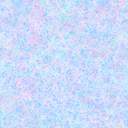 